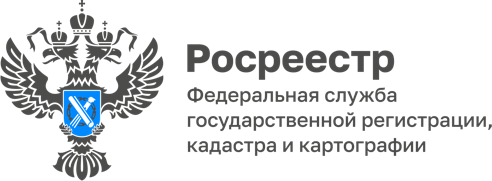 31.08.2021В день знаний в Управлении Росреестра по Алтайскому краю состоится «прямая телефонная линия» для родителей по вопросам регистрации прав несовершеннолетних в сфере недвижимости  1 сентября на вопросы родителей ответят: - начальники отделов государственной регистрации недвижимости в г. Барнауле Управления Росреестра по Алтайскому краю Людмила Геннадьевна Докукина Оксана Геннадьевна Кушманова  Татьяна Викторовна Афанасьева с 14.00 до 15.00 телефон 8 (3852) 34 19 42.- начальник Межмуниципального Новоалтайского отдела Анна Борисовна Янькова - телефон 8(38532) 47-2-64